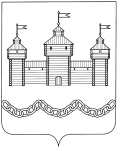 ПОСТАНОВЛЕНИЕадминистрации сельского поселения Замартыновский сельсовет                     Добровского муниципального района Липецкой области 29.03.2018  г.                     с.Замартынье                                           № 27/1О согласии с проектом о внесении изменений в  Правила землепользования и застройки сельского поселения Замартыновский сельсовет Добровского муниципального района Липецкой области Российской Федерации и направлении его в Совет депутатов сельского поселения Замартыновский сельсовет              В соответствии со ст.28 Градостроительного кодекса Российской Федерации, Уставом сельского поселения Замартыновский сельсовет, на основании протокола публичных слушаний по проекту о внесении изменений в  Правила землепользования и застройки сельского поселения Замартыновский сельсовет Добровского муниципального района Липецкой области Российской Федерации, с учетом заключения о результатах публичных слушаний,  администрация  сельского поселения Замартыновский сельсоветПОСТАНОВЛЯЕТ:1. Согласовать проект о внесении изменений в Правила землепользования и застройки сельского поселения Замартыновский сельсовет Добровского муниципального района Липецкой области Российской Федерации и направить его в Совет депутатов сельского поселения Замартыновский сельсовет для утверждения.2. Обнародовать данное постановление на информационных стендах, расположенных в администрации сельского поселения.3. Настоящее Постановление вступает в силу с момента его обнародования.4. Контроль за исполнением настоящего постановления оставляю за собой.Глава сельского поселенияЗамартыновский сельсовет                                                А.С. Мерзляков